Tarih:(*) İşaretli alanların doldurulması zorunludur. Formdaki bilgileri doğru ve eksiksiz olarak doldurup onaylayarak göndermenizi rica ederiz.İşbu Kişisel Veri Sahibi Başvuru Formu’nda yer alan bilgilerin doğru ve güncel olduğunu beyan ve taahhüt ederim:Başvuru Sahibi İmza	:CIGENT06/F02	Yayın Tarihi: 30.03.2022	Rev A	Rev Tarihi: 30.03.2022	1 / 1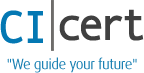 CIcert Belgelendirme Hizmetleri Ltd. Şti.Soğanlık Yeni Mahallesi Fuatpaşa Sokak No:12 Daire:10 Kartal/ İstanbul /Türkiye Tel: 0216 546 05 26 – Fax:0216 546 03 77 www.cicert.com.tr – cicert@cicert.com.trKİŞİSEL VERİ SAHİBİ BAŞVURU FORMUKİŞİSEL VERİ SAHİBİ BAŞVURU FORMUBaşvuru Sahibi BilgileriBaşvuru Sahibi BilgileriBaşvuru Sahibi BilgileriBaşvuru Sahibi BilgileriBaşvuru Sahibi BilgileriBaşvuru Sahibi Adı – Soyadı *Başvuru Sahibi Adı – Soyadı *Adresi *Adresi *T.C. Kimlik NoT.C. Kimlik NoFirma İsmi /İli *Firma İsmi /İli *Telefon *Cep Telefonu *E mail adresi *Şirketimiz ile olan ilişkiniz: *Şirketimiz ile olan ilişkiniz: *Şirketimiz ile olan ilişkiniz: *